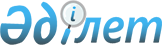 О бюджете Бурлинского района на 2011-2013 годы
					
			Утративший силу
			
			
		
					Решение Бурлинского районного маслихата Западно-Казахстанской области от 22 декабря 2010 года N 24-1. Зарегистрировано Управлением юстиции Бурлинского района Западно-Казахстанской области 31 декабря 2010 года N 7-3-106. Утратило силу решением Бурлинского районного маслихата Западно-Казахстанской области от 13 декабря 2011 года № 32-7      Сноска. Утратило силу решением Бурлинского районного маслихата Западно-Казахстанской области от 13.12.2011 года № 32-7      В соответствии с Бюджетным кодексом Республики Казахстан от 4 декабря 2008 года N 95-IV и Законом Республики Казахстан "О местном государственном управлении и самоуправлении в Республике Казахстан" от 23 января 2001 года N 148 районный маслихат РЕШИЛ:



      1. Утвердить районный бюджет на 2011-2013 годы согласно приложениям 1, 2 и 3, в том числе на 2011 год в следующих объемах:

      1) доходы – 6 221 404 тыс. тенге, в том числе:

      налоговые поступления – 3 345 760 тыс. тенге;

      неналоговые поступления – 14 237 тыс. тенге;

      поступления от продажи основного капитала – 178 586 тыс. тенге;

      поступления трансфертов – 2 682 821 тыс. тенге;

      2) затраты – 6 507 087 тыс. тенге;

      3) чистое бюджетное кредитование – 3 026 тыс. тенге, в том числе:

      бюджетные кредиты – 20 179 тыс. тенге;

      погашение бюджетных кредитов – 17 153 тыс. тенге;

      4) сальдо по операциям с финансовыми активами:

      приобретение финансовых активов – 0;

      поступления от продажи финансовых активов государства – 0;

      5) дефицит (профицит) бюджета – -288 709 тыс. тенге;

      6) финансирование дефицита (использование профицита) бюджета –  288 709 тыс. тенге;

      поступление займов - 306 998 тыс. тенге;

      погашение займов - 19 177 тыс. тенге;

      используемые остатки бюджетных средств - 888 тыс. тенге.

      Сноска. Пункт 1 с изменениями, внесенными Решениями Бурлинского районного маслихата Западно-Казахстанской области от 08.04.2011 N 27-1, от 12.07.2011 N 28-3, от 15.11.2011 N 31-1.



      2. Поступления в районный бюджет на 2011 год формируются в соответствии с Бюджетным кодексом Республики Казахстан, Законом Республики Казахстан "О республиканском бюджете на 2011-2013 годы" и предусмотрено решением Западно-Казахстанского областного маслихата N 28-2 от 13 декабря 2010 года "Об областном бюджете на 2011-2013 годы".



      3. Принять к сведению и руководству статьи 8, 10, 11, 12, 14 Закона Республики Казахстан "О республиканском бюджете на 2011-2013 годы".

      1) Учесть в районном бюджете на 2011 год поступление целевых трансфертов и кредитов из республиканского бюджета в общей сумме 2 989 819 тыс. тенге, в том числе:

      на создание лингафонных и мультимедийных кабинетов в государственных учреждениях начального, основного среднего и общего среднего образования - 16 623 тыс. тенге;

      на оснащение учебным оборудованием кабинетов физики, химии, биологии в государственных учреждениях основного среднего и общего среднего образования - 8 192 тыс. тенге;

      на реализацию государственного образовательного заказа в дошкольных организациях образования – 23 935 тыс. тенге;

      на ежемесячную выплату денежных средств опекунам (попечителям) на содержание ребенка сироты (детей-сирот), и ребенка (детей), оставшегося без попечения родителей – 6 805 тыс. тенге;

      на введение стандартов специальных социальных услуг -5 926 тыс. тенге;

      на проведение противоэпизоотических мероприятий – 10 025 тыс. тенге;

      для реализации мер социальной поддержки специалистов социальной сферы сельских населенных пунктов – 6 204 тыс. тенге;

      на строительство и реконструкцию объектов образования  – 388  974 тыс. тенге;

      на развитие, обустройство и (или) приобретение инженерно-коммуникационной инфраструктуры – 80 000 тыс. тенге;

      на строительство и (или) приобретение жилья государственного коммунального жилищного фонда – 464 280 тыс. тенге;

      на развитие системы водоснабжения – 222 128 тыс. тенге;

      бюджетные кредиты местным исполнительным органам для реализации мер социальной поддержки специалистов социальной сферы сельских населенных пунктов – 12 998 тыс. тенге;

      на увеличение размера доплаты за квалификационную категорию, учителям школ и воспитателям дошкольных организаций образования - 16 869 тыс. тенге;

      на развитие инженерно-коммуникационной инфраструктуры в рамках программы "Дорожная карта бизнеса - 2020" - 84 000 тыс. тенге;

      на поддержку частного предпринимательства в рамках программы "Дорожная карта бизнеса - 2020" - 7 930 тыс. тенге;

      на создание центров занятости в рамках "Программы занятости 2020" - 9 281 тыс. тенге;

      на обеспечение оборудованием, программным обеспечением детей-инвалидов, обучающихся на дому - 3 600 тыс. тенге;

      кредитование строительства по "Программе занятость - 2020" - 294 000 тыс. тенге;

      целевые текущие трансферты бюджету Бурлинского района на компенсацию потерь и обеспечение экономической стабильности региона -  1 328 049 тыс. тенге.

      Сноска. Пункт 3 с изменениями, внесенными Решениями Бурлинского районного маслихата Западно-Казахстанской области от 08.04.2011 N 27-1, от 12.07.2011 N 28-3, от 15.11.2011 N 31-1.



      4. Деньги от реализации товаров и услуг, предоставляемых государственными учреждениями, подведомственных местным исполнительным органам, используются ими в порядке, определяемом Бюджетным кодексом Республики Казахстан и Правительством Республики Казахстан.



      5. Утвердить резерв местного исполнительного органа района на 2011 год в размере 18 000 тыс. тенге.



      6. Установить гражданским служащим здравоохранения, социального обеспечения, образования, культуры и спорта, работающим в аульной (сельской местности), согласно перечню должностей специалистов определенных в соответствии с трудовым законодательством Республики Казахстан повышение на 25% должностных окладов по сравнению со ставками гражданских специалистов, занимающимися этими видами деятельности в городских условиях, с 1 января 2011 года.



      7. Утвердить на оказание социальной помощи специалистам образования, здравоохранения, культуры и спорта, социального обеспечения, проживающим в сельской местности, на приобретение топлива в размере 9 000 тенге на одного специалиста.



      8. Утвердить перечень местных бюджетных программ, не подлежащих секвестрированию в процессе исполнения местных бюджетов на 2011 год, согласно приложения 4.



      9. Настоящее решение вводится в действие с 1 января 2011 года.      Председатель сессии,

      Секретарь маслихата              И. Измагамбетов

Приложение 1

к решению районного маслихата

от 22 декабря 2010 года N 24-1      Сноска. Приложение 1 в редакции Решения Бурлинского районного маслихата Западно-Казахстанской области от 15.11.2011 N 31-1. Бюджет Бурлинского района на 2011 год(тыс. тенге)

Приложение 2

к решению районного маслихата

от 22 декабря 2010 года N 24-1 Бюджет Бурлинского района на 2012 год(тыс. тенге)

Приложение 3

к решению районного маслихата

от 22 декабря 2010 года N 24-1 Бюджет Бурлинского района на 2013 год(тыс. тенге)

Приложение 4

к решению районного маслихата

от 22 декабря 2010 года N 24-1 Перечень местных бюджетных программ,

не подлежащих секвестрированию в процессе

исполнения местных бюджетов на 2011 год
					© 2012. РГП на ПХВ «Институт законодательства и правовой информации Республики Казахстан» Министерства юстиции Республики Казахстан
				КатегорияКатегорияКатегорияКатегорияКатегорияСуммаКлассКлассКлассКлассСуммаПодклассПодклассПодклассСуммаСпецификаСпецификаСуммаНаименованиеСумма123456ПОСТУПЛЕНИЯ6 221 404Доходы 6 221 4041НАЛОГОВЫЕ ПОСТУПЛЕНИЯ3 345 76001Подоходный налог 987 3632Индивидуальный подоходный налог 987 36303Социальный налог1 723 0151Социальный налог1 723 01504Налоги на собственность461 5481Налоги на имущество312 1453Земельный налог24 8174Налог на транспортные средства120 8105Единый земельный налог377605Внутренние налоги на товары, работы и услуги166 3772Акцизы6 5783Поступления за использование природных и других ресурсов141 8274Сборы за ведение предпринимательской и профессиональной деятельности17 0545Налог на игорный бизнес91808Государственная пошлина7 4571Государственная пошлина7 4572НЕНАЛОГОВЫЕ ПОСТУПЛЕНИЯ14 23701Доходы от государственной собственности2 4773Дивиденды на государственные пакеты акций, находящиеся в государственной собственности5Доходы от аренды имущества, находящегося в государственной собственности247702Поступления от реализации товаров (работ, услуг) государственными учреждениями, финансируемыми из государственного бюджета14011Поступления от реализации товаров (работ, услуг) государственными учреждениями, финансируемыми из государственного бюджета140104Штрафы, пеня, санкции, взыскания, налагаемые государственными учреждениями, финансируемыми из государственного бюджета, а также содержащимися и финансируемыми из бюджета (сметы расходов) Национального Банка Республики Казахстан 8 1971Штрафы, пеня, санкции, взыскания, налагаемые государственными учреждениями, финансируемыми из государственного бюджета, а также содержащимися и финансируемыми из бюджета (сметы расходов) Национального Банка Республики Казахстан 8 19705Гранты01Техническая помощь06Прочие неналоговые поступления21621Прочие неналоговые поступления21623ПОСТУПЛЕНИЯ ОТ ПРОДАЖИ ОСНОВНОГО КАПИТАЛА178 58601Продажа государственного имущества, закрепленного за государственными учреждениями36 6281Продажа государственного имущества, закрепленного за государственными учреждениями36 62803Продажа земли и нематериальных активов141 95810Продажа земли141 9584ПОСТУПЛЕНИЯ ТРАНСФЕРТОВ2 682 8212Трансферты из вышестоящих органов государственного управления2 682 8211Целевые текущие трансферты 1 443 4392Целевые трансферты на развитие1 239 382Функциональная группаФункциональная группаФункциональная группаФункциональная группаФункциональная группаСуммаПодфункцияПодфункцияПодфункцияПодфункцияСуммаУчреждениеУчреждениеУчреждениеСуммаПрограммаПрограммаСуммаНаименованиеСумма123456II. ЗАТРАТЫ 6 507 0871Государственные услуги общего характера289 6641Представительные, исполнительные и другие органы, выполняющие общие функции государственного управления269 444112Аппарат маслихата района15 6321Услуги по обеспечению деятельности маслихата района (города областного значения)15 6324Капитальные затраты государственных органов122Аппарат акима района54 2991Услуги по обеспечению деятельности акима района (города областного значения)53 7572Создание информационных систем2263Капитальные затраты государственных органов316123Аппарат акима района в городе, города районного значения, поселка, аула (села), аульного (сельского) округа199 5131Услуги по обеспечению деятельности акима района в городе, города районного значения, поселка, аула (села), аульного (сельского) округа171 098022Капитальные затраты государственных органов28 4152Финансовая деятельность13 703452Отдел финансов района (города областного значения)13 7031Услуги по реализации государственной политики в области исполнения бюджета района (города областного значения) и управления коммунальной собственностью района (города областного значения)12 3963Проведение оценки имущества в целях налогообложения1 3075Планирование и статистическая деятельность6 517453Отдел экономики и бюджетного планирования района (города областного значения)6 5171Услуги по реализации государственной политики в области формирования и развития экономической политики, системы государственного планирования и управления района (города областного значения)6 2674Капитальные затраты государственных органов2502Оборона41 9491Военные нужды7 998122Аппарат акима района7 9985Мероприятия в рамках исполнения всеобщей воинской обязанности7 9982Организация работы по чрезвычайным ситуациям33 951122Аппарат акима района33 9516Предупреждение и ликвидация чрезвычайных ситуаций масштаба района (города областного значения)9 9137Мероприятия по профилактике и тушению степных пожаров районного (городского) масштаба, а также пожаров в населенных пунктах, в которых не созданы органы государственной противопожарной службы24 0383Общественный порядок, безопасность, правовая, судебная, уголовно-исполнительная деятельность32 0001Правоохранительная деятельность32 000458Отдел жилищно-коммунального хозяйства, пассажирского транспорта и автомобильных дорог района (города областного значения)32 00021Обеспечение безопасности дорожного движения в населенных пунктах32 0004Образование3 423 5281Дошкольное воспитание и обучение409 870123Аппарат акима района в городе, города районного значения, поселка, аула (села), аульного (сельского) округа04Поддержка организаций дошкольного воспитания и обучения464Отдел образования района (города областного значения)409 8709Обеспечение деятельности организаций дошкольного воспитания и обучения393 00121На увеличение размера доплаты за квалификационную категорию, учителям школ и воспитателям дошкольных организаций образования16 8692Начальное, основное среднее и общее среднее образование2 505 376123Аппарат акима района в городе, города районного значения, поселка, аула (села), аульного (сельского) округа05Организация бесплатного подвоза учащихся до школы и обратно в аульной (сельской) местности464Отдел образования района (города областного значения)2 505 3763Общеобразовательное обучение2 343 4066Дополнительное образование для детей 161 97010Внедрение новых технологий обучения в государственной системе образования за счет целевых трансфертов из республиканского бюджета9Прочие услуги в области образования508 282464Отдел образования района (города областного значения)43 0921Услуги по реализации государственной политики на местном уровне в области образования 12 0435Приобретение и доставка учебников, учебно-методических комплексов для государственных учреждений образования района (города областного значения)20 64415Ежемесячные выплаты денежных средств опекунам (попечителям) на содержание ребенка сироты (детей-сирот), и ребенка (детей), оставшегося без попечения родителей6 80511Капитальный, текущий ремонт объектов образования в рамках реализации стратегии региональной занятости и переподготовки кадров20Обеспечение оборудованием, программным обеспечением детей-инвалидов, обучающихся на дому3 600467Отдел строительства района (города областного значения)465 19037Строительство и реконструкция объектов образования465 1906Социальная помощь и социальное обеспечение117 4022Социальная помощь95 054123Аппарат акима района в городе, города районного значения, поселка, аула (села), аульного (сельского) округа03Оказание социальной помощи нуждающимся гражданам на дому451Отдел занятости и социальных программ района (города областного значения)95 0542Программа занятости21 0304Оказание социальной помощи на приобретение топлива специалистам здравоохранения, образования, социального обеспечения, культуры и спорта в сельской местности в соответствии с законодательством Республики Казахстан9 3145Государственная адресная социальная помощь2 2056Жилищная помощь 4977Социальная помощь отдельным категориям нуждающихся граждан по решениям местных представительных органов12 06910Материальное обеспечение детей-инвалидов, воспитывающихся и обучающихся на дому1 78014Оказание социальной помощи нуждающимся гражданам на дому25 45516Государственные пособия на детей до 18 лет7 54517Обеспечение нуждающихся инвалидов обязательными гигиеническими средствами и предоставление услуг специалистами жестового языка, индивидуальными помощниками в соответствии с индивидуальной программой реабилитации инвалида5 87823Обеспечение деятельности центров занятости9 2819Прочие услуги в области социальной помощи и социального обеспечения22 348451Отдел занятости и социальных программ района (города областного значения)22 3481Услуги по реализации государственной политики на местном уровне в области обеспечения занятости социальных программ для населения20 46711Оплата услуг по зачислению, выплате и доставке пособий и других социальных выплат76922Капитальные затраты государственных органов11127Жилищно-коммунальное хозяйство1 338 4311Жилищное хозяйство852 491123Аппарат акима района в городе, города районного значения, поселка, аула (села), аульного (сельского) округа1 1307Организация сохранения государственного жилищного фонда города районного значения, поселка, аула (села), аульного (сельского) округа1 130458Отдел жилищно-коммунального хозяйства, пассажирского транспорта и автомобильных дорог района (города областного значения)50 0003Организация сохранения государственного жилищного фонда50 0004Обеспечение жильем отдельных категорий граждан467Отдел архитектуры, градостроительства и строительства района (города областного значения)801 3613Строительство жилья государственного коммунального жилищного фонда343 0824Развитие и обустройство инженерно-коммуникационной инфраструктуры80 27916На развитие инженерно-коммуникационной инфраструктуры в рамках Программы занятости 202084 00019Строительство жилья294 00020Приобретение жилья02Коммунальное хозяйство188 183123Аппарат акима района в городе, города районного значения, поселка, аула (села), аульного (сельского) округа3 99414Организация водоснабжения населенных пунктов3 994458Отдел жилищно-коммунального хозяйства, пассажирского транспорта и автомобильных дорог района (города областного значения)150 72212Функционирование системы водоснабжения и водоотведения26Организация эксплуатации тепловых сетей, находящихся в коммунальной собственности районов (городов областного значения)150 72229Развитие системы водоснабжения467Отдел строительства района (города областного значения)33 4675Развитие коммунального хозяйства32 9226Развитие системы водоснабжения5453Благоустройство населенных пунктов297 757123Аппарат акима района в городе, города районного значения, поселка, аула (села), аульного (сельского) округа55 2798Освещение улиц населенных пунктов23 8549Обеспечение санитарии населенных пунктов14 05410Содержание мест захоронений и погребение безродных1 01311Благоустройство и озеленение населенных пунктов16 358458Отдел жилищно-коммунального хозяйства, пассажирского транспорта и автомобильных дорог района (города областного значения)242 47815Освещение улиц в населенных пунктах60 69016Обеспечение санитарии населенных пунктов99 99417Содержание мест захоронений и захоронение безродных1 49018Благоустройство и озеленение населенных пунктов80 304467Отдел строительства района (города областного значения)07Развитие благоустройства городов и населенных пунктов8Культура, спорт, туризм и информационное пространство370 8981Деятельность в области культуры189 812123Аппарат акима района в городе, города районного значения, поселка, аула (села), аульного (сельского) округа06Поддержка культурно-досуговой работы на местном уровне455Отдел культуры и развития языков района (города областного значения)189 8123Поддержка культурно-досуговой работы189 8122Спорт23 253465Отдел физической культуры и спорта района (города областного значения)11 2536Проведение спортивных соревнований на районном (города областного значения) уровне6 4457Подготовка и участие членов сборных команд района (города областного значения) по различным видам спорта на областных спортивных соревнованиях4 808467Отдел строительства района (города областного значения)12 0008Развитие объектов спорта12 0003Информационное пространство131 764455Отдел культуры, развития языков, физической культуры и спорта района (города областного значения)84 5886Функционирование районных (городских) библиотек83 7067Развитие государственного языка и других языков народа Казахстана882456Отдел внутренней политики района (города областного значения)47 1762Проведение государственной информационной политики через средства массовой информации18 9835Услуги по проведению государственной информационной политики через телерадиовещание28 1939Прочие услуги по организации культуры, спорта, туризма и информационного пространства26 069455Отдел культуры и развития языков района (города областного значения)7 2311Услуги по реализации государственной политики на местном уровне в области развития языков и культуры7 231456Отдел внутренней политики района (города областного значения)13 1311Услуги по реализации государственной политики на местном уровне в области информации, укрепления государственности и формирования социального оптимизма граждан8 3813Реализация региональных программ в сфере молодежной политики3 1506Капитальные затраты государственных органов1 600465Отдел физической культуры и спорта района (города областного значения)5 7071Услуги по реализации государственной политики на местном уровне в сфере физической культуры и спорта5 70710Сельское, водное, лесное, рыбное хозяйство, особо охраняемые природные территории, охрана окружающей среды и животного мира, земельные отношения275 1171Сельское хозяйство29 843453Отдел экономики и финансов района 6 42099Реализация мер социальной поддержки специалистов социальной сферы сельских населенных пунктов за счет целевого трансферта из республиканского бюджета6 420462Отдел сельского хозяйства района (города областного значения)9 8651Услуги по реализации государственной политики на местном уровне в сфере сельского хозяйства9 865473Отдел ветеринарии района (города областного значения)13 2081Услуги по реализации государственной политики на местном уровне в сфере ветеринарии6 3073Капитальные затраты государственных органов1 5005Обеспечение функционирования скотомогильников (биотермических ям) 6Организация санитарного убоя больных животных2 5627Организация отлова и уничтожения бродячих собак и кошек2 15010Проведение мероприятий по идентификации сельскохозяйственных животных689467Отдел строительства района (города областного значения)35010Развитие объектов сельского хозяйства3502467Отдел строительства района (города областного значения)226 20912Развитие объектов водного хозяйства226 2096Земельные отношения9 040463Отдел земельных отношений района (города областного значения)9 0401Услуги по реализации государственной политики в области регулирования земельных отношений на территории района (города областного значения)9 0403Земельно-хозяйственное устройство населенных пунктов5Создание информационных систем09Прочие услуги в области сельского, водного, лесного, рыбного хозяйства, охраны окружающей среды и земельных отношений10 025473Отдел ветеринарии района (города областного значения)10 025462011Проведение противоэпизоотических мероприятий10 02511Промышленность, архитектурная, градостроительная и строительная деятельность12 6902Архитектурная, градостроительная и строительная деятельность12 690467Отдел архитектуры, градостроительства и строительства района (города областного значения)6 3791Услуги по реализации государственной политики на местном уровне в области строительства6 379468Отдел архитектуры и градостроительства района (города областного значения)6 3111Услуги по реализации государственной политики в области архитектуры и градостроительства на местном уровне 6 3113Разработка схем градостроительного развития территории района и генеральных планов населенных пунктов4Капитальные затраты государственных органов12Транспорт и коммуникации251 5141Автомобильный транспорт251 514123Аппарат акима района в городе, города районного значения, поселка, аула (села), аульного (сельского) округа8 54013Обеспечение функционирования автомобильных дорог в городах районного значения, поселках, аулах (селах), аульных (сельских) округах8 540458Отдел жилищно-коммунального хозяйства, пассажирского транспорта и автомобильных дорог района (города областного значения)242 97422Развитие транспортной инфраструктуры16 32423Обеспечение функционирования автомобильных дорог 226 6509Прочие услуги в сфере транспорта и коммуникаций0458Отдел жилищно-коммунального хозяйства, пассажирского транспорта и автомобильных дорог района (города областного значения)08Ремонт и содержание автомобильных дорог районного значения, улиц городов и населенных пунктов в рамках реализации стратегии региональной занятости и переподготовки кадров13Прочие54 2443Поддержка предпринимательской деятельности и защита конкуренции6 395469Отдел предпринимательства района (города областного значения)6 3951Услуги по реализации государственной политики на местном уровне в области развития предпринимательства и промышленности 6 3954Капитальные затраты государственных органов9Прочие47 849451Отдел занятости и социальных программ района (города областного значения)7 93022Поддержка частного предпринимательства в рамках программы "Дорожная карта бизнеса – 2020"7 930452Отдел финансов района (города областного значения)23 84812Резерв местного исполнительного органа района (города областного значения) 23 84814Формирование или увеличение уставного капитала юридических лиц453Отдел экономики и бюджетного планирования района (города областного значения)03Разработка технико-экономического обоснования местных бюджетных инвестиционных проектов и концессионных проектов и проведение его экспертизы458Отдел жилищно-коммунального хозяйства, пассажирского транспорта и автомобильных дорог района (города областного значения)16 0711Услуги по реализации государственной политики на местном уровне в области жилищно-коммунального хозяйства, пассажирского транспорта и автомобильных дорог 16 07114Обслуживание долга294 0051Обслуживание долга294 005452Отдел финансов района (города областного значения)294 00513Обслуживания долга местных исполнительных органов по выплате вознаграждений и иных платежей по займам из областного бюджета294 00515Трансферты5 6451Трансферты5 645452Отдел финансов района (города областного значения)5 6456Возврат неиспользованных (недоиспользованных) целевых трансфертов5 2457Бюджетные изъятия20Целевые текущие трансферты в вышестоящие бюджеты в связи с изменением фонда оплаты труда в бюджетной сфере24Целевые текущие трансферты в вышестоящие бюджеты в связи с передачей функций государственных органов из нижестоящего уровня государственного управления в вышестоящий400III. ЧИСТОЕ БЮДЖЕТНОЕ КРЕДИТОВАНИЕ3 02610Сельское, водное, лесное, рыбное хозяйство, особо охраняемые природные территории, охрана окружающей среды и животного мира, земельные отношения20 1791Сельское хозяйство20 179453Отдел экономики и бюджетного планирования района (города областного значения)20 1796Бюджетные кредиты для реализации мер социальной поддержки специалистов социальной сферы сельских населенных пунктов20 179КатегорияКатегорияКатегорияКатегорияКатегорияСуммаКлассКлассКлассКлассСуммаПодклассПодклассПодклассСуммаНаименованиеСумма5Погашение бюджетных кредитов17 15301Погашение бюджетных кредитов17 1531Погашение бюджетных кредитов, выданных из государственного бюджета17 153IV. САЛЬДО ПО ОПЕРАЦИЯМ, ВЫПОЛНЯЕМЫЕ ФИНАНСОВЫМИ АКТИВАМИ0Функциональная группаФункциональная группаФункциональная группаФункциональная группаФункциональная группаСуммаПодфункцияПодфункцияПодфункцияПодфункцияСуммаУчреждениеУчреждениеУчреждениеСуммаПрограммаПрограммаСуммаНаименованиеСумма13Прочие09Прочие0452Отдел финансов района (города областного значения)014Формирование или увеличение уставного капитала юридических лиц0КатегорияКатегорияКатегорияКатегорияКатегорияСуммаКлассКлассКлассКлассСуммаПодклассПодклассПодклассСуммаНаименованиеСумма6Поступления от продажи финансовых активов государства001Поступления от продажи финансовых активов государства01Поступления от продажи финансовых активов внутри страны0V. ДЕФИЦИТ БЮДЖЕТА (ПРОФИЦИТ)-288 709VI. ФИНАНСИРОВАНИЕ ДЕФИЦИТА БЮДЖЕТА (использование профицита) 288 7097Поступления займов306 99801Внутренние государственные займы306 9982Договоры займа306 9983Займы, получаемые местным исполнительным органом района (города областного значения)306 99816Погашение займов19 1771Погашение займов19 177452Отдел финансов района (города областного значения)19 1779Погашение долга местного исполнительного органа1 7818Возврат неиспользованных бюджетных кредитов, выданных из местного бюджета17 3968000Используемые остатки бюджетных средств888ИТОГО ДОХОД6 546 443ИТОГО РАСХОД6 546 443КатегорияКатегорияКатегорияКатегорияКатегорияСуммаКлассКлассКлассКлассСуммаПодклассПодклассПодклассСуммаСпецификаСпецификаСуммаНаименованиеСумма123456I. ПОСТУПЛЕНИЯ5 065 762Доходы  5 049 3801НАЛОГОВЫЕ ПОСТУПЛЕНИЯ4 905 11801Подоходный налог 1 607 2302Индивидуальный подоходный налог  1 607 23003Социальный налог2 280 4731Социальный налог2 280 47304Налоги на собственность806 7361Налоги на имущество673 0333Земельный налог32 9764Налог на транспортные средства96 8895Единый земельный налог3 83805Внутренние налоги на товары, работы и услуги197 6912Акцизы9 4193Поступления за использование природных и других ресурсов169 7494Сборы за ведение предпринимательской и профессиональной деятельности17 6035Налог на игорный бизнес92008Государственная пошлина12 9881Государственная пошлина12 9882НЕНАЛОГОВЫЕ ПОСТУПЛЕНИЯ16 22801Доходы от государственной собственности2 9113Дивиденды на государственные пакеты акций, находящиеся в государственной собственности5Доходы от аренды  имущества, находящегося в государственной собственности2 91102Поступления от реализации товаров (работ, услуг) государственными учреждениями, финансируемыми из государственного бюджета4 5001Поступления от реализации товаров (работ, услуг) государственными учреждениями, финансируемыми из государственного бюджета4 50004Штрафы, пеня, санкции, взыскания, налагаемые государственными учреждениями, финансируемыми из государственного бюджета, а также содержащимися и финансируемыми из бюджета (сметы расходов) Национального Банка Республики Казахстан  01Штрафы, пеня, санкции, взыскания, налагаемые государственными учреждениями, финансируемыми из государственного бюджета, а также содержащимися и финансируемыми из бюджета (сметы расходов) Национального Банка Республики Казахстан  05Гранты01Техническая помощь06Прочие неналоговые поступления8 8171Прочие неналоговые поступления8 8173ПОСТУПЛЕНИЯ ОТ ПРОДАЖИ ОСНОВНОГО КАПИТАЛА128 03401Продажа государственного имущества, закрепленного за государственными учреждениями36 8581Продажа государственного имущества, закрепленного за государственными учреждениями36 85803Продажа земли и нематериальных активов91 17610Продажа земли91 1764ПОСТУПЛЕНИЯ ТРАНСФЕРТОВ02Трансферты из вышестоящих органов государственного управления01Целевые текущие трансферты 2Целевые трансферты на развитиеФункциональная группаФункциональная группаФункциональная группаФункциональная группаФункциональная группаФункциональная группаСуммаПодфункцияПодфункцияПодфункцияПодфункцияПодфункцияСуммаУчреждениеУчреждениеУчреждениеУчреждениеСуммаПрограммаПрограммаПрограммаСуммаНаименованиеСумма1234456II. ЗАТРАТЫ  5 065 7621Государственные услуги общего характера268 8801Представительные, исполнительные и другие органы, выполняющие общие функции государственного управления244 052112Аппарат маслихата района16 76311Услуги по обеспечению деятельности маслихата района (города областного значения)16 76344Материально-техническое оснащение государственных органов122Аппарат акима района54 75811Услуги по обеспечению деятельности акима района (города областного значения)54 61422Создание информационных систем14433Материально-техническое оснащение государственных органов123Аппарат акима района в городе, города районного значения, поселка, аула (села), аульного (сельского) округа172 53111Услуги по обеспечению деятельности акима района в городе, города районного значения, поселка, аула (села), аульного (сельского) округа172 531022022Капитальный ремонт зданий, помещений и сооружений государственных органов023023Материально-техническое оснащение государственных органов2Финансовая  деятельность15 806452Отдел финансов района (города областного значения)15 80611Услуги по реализации государственной политики в области исполнения бюджета района (города областного значения) и управления коммунальной собственностью района (города областного значения)14 40733Проведение оценки имущества в целях налогообложения1 3995Планирование и статистическая деятельность9 022453Отдел экономики и бюджетного планирования района (города областного значения)9 02211Услуги по реализации государственной политики в области формирования и развития экономической политики, системы государственного планирования и управления района (города областного значения)9 0222Оборона36 7561Военные нужды8 557122Аппарат акима района8 55755Мероприятия в рамках исполнения всеобщей воинской обязанности8 5772Организация работы по чрезвычайным ситуациям28 199122Аппарат акима района28 19966Предупреждение и ликвидация чрезвычайных ситуаций масштаба района (города областного значения)2 71977Мероприятия по профилактике и тушению степных пожаров районного (городского) масштаба, а также пожаров в населенных пунктах, в которых не созданы органы государственной противопожарной службы25 4803Общественный порядок, безопасность, правовая, судебная, уголовно-исполнительная деятельность17 9531Правоохранительная деятельность17 953458Отдел жилищно-коммунального хозяйства, пассажирского транспорта и автомобильных дорог района (города областного значения)17 9532121Обеспечение безопасности дорожного движения в населенных пунктах17 9534Образование2 929 0781Дошкольное воспитание и обучение385 162123Аппарат акима района в городе, города районного значения, поселка, аула (села), аульного (сельского) округа044Поддержка организаций дошкольного воспитания и обучения464Отдел образования района (города областного значения)385 16299Обеспечение деятельности организаций дошкольного воспитания и обучения385 1622Начальное, основное среднее и общее среднее образование2 512 470123Аппарат акима района в городе, города районного значения, поселка, аула (села), аульного (сельского) округа055Организация бесплатного подвоза учащихся до школы и обратно в аульной (сельской) местности464Отдел образования района (города областного значения)2 512 47033Общеобразовательное обучение2 382 31166Дополнительное образование для детей 130 1591010Внедрение новых технологий обучения в государственной системе образования за счет целевых трансфертов из республиканского бюджета9Прочие услуги в области образования31 446464Отдел образования района (города областного значения)31 44611Услуги по реализации государственной политики на местном уровне в области образования 12 44655Приобретение и доставка учебников, учебно-методических комплексов для  государственных учреждений образования района (города областного значения)19 00077Проведение школьных олимпиад, внешкольных мероприятий и конкурсов районного (городского) масштаба1111Капитальный, текущий ремонт объектов образования в рамках реализации стратегии региональной занятости и переподготовки кадров467Отдел строительства района (города областного значения)03737Строительство и реконструкция объектов образования6Социальная помощь и социальное обеспечение139 1152Социальная помощь114 049123Аппарат акима района в городе, города районного значения, поселка, аула (села), аульного (сельского) округа14 96633Оказание социальной помощи нуждающимся гражданам на дому14 966451Отдел занятости и социальных программ района (города областного значения)99 08322Программа занятости33 75744Оказание социальной помощи на приобретение  топлива специалистам здравоохранения, образования, социального обеспечения, культуры и спорта в сельской местности в соответствии с законодательством Республики Казахстан9 98555Государственная адресная социальная помощь2 69466Жилищная помощь4 04477Социальная помощь отдельным категориям нуждающихся граждан по решениям местных представительных органов14 3451010Материальное обеспечение детей-инвалидов, воспитывающихся и обучающихся на дому1414Оказание социальной помощи нуждающимся гражданам на дому7 4431616Государственные пособия на детей до 18 лет20 8681717Обеспечение нуждающихся инвалидов обязательными гигиеническими средствами и предоставление услуг специалистами жестового языка, индивидуальными помощниками в соответствии с индивидуальной программой реабилитации инвалида5 9479Прочие услуги в области социальной помощи и социального обеспечения25 066451Отдел занятости и социальных программ района (города областного значения)25 06611Услуги по реализации государственной политики на местном уровне в области обеспечения занятости социальных программ для населения24 2421111Оплата услуг по зачислению, выплате и доставке пособий и других социальных выплат8242222Материально-техническое оснащение государственных органов7Жилищно-коммунальное хозяйство844 4451Жилищное хозяйство53 500123Аппарат акима района в городе, города районного значения, поселка, аула (села), аульного (сельского) округа077Организация сохранения государственного жилищного фонда города районного значения, поселка, аула (села), аульного (сельского) округа458Отдел жилищно-коммунального хозяйства, пассажирского транспорта и автомобильных дорог района (города областного значения)53 50033Организация сохранения государственного жилищного фонда53 50044Обеспечение жильем отдельных категорий граждан467Отдел архитектуры, градостроительствастроительства и строительства района (города областного значения)033Строительство  жилья государственного коммунального жилищного фонда44Развитие и обустройство  инженерно-коммуникационной инфраструктуры1919Строительство жилья2020Приобретение жилья2Коммунальное хозяйство478 868123Аппарат акима района в городе, города районного значения, поселка, аула (села), аульного (сельского) округа01414Организация водоснабжения населенных пунктов458Отдел жилищно-коммунального хозяйства, пассажирского транспорта и автомобильных дорог района (города областного значения)478 8681212Функционирование системы водоснабжения и водоотведения200 0002626Организация эксплуатации тепловых сетей, находящихся в коммунальной собственности районов (городов областного значения)278 8682929Развитие системы водоснабжения467Отдел строительства района (города областного значения)055Развитие коммунального хозяйства66Развитие системы водоснабжения3Благоустройство населенных пунктов312 077123Аппарат акима района в городе, города районного значения, поселка, аула (села), аульного (сельского) округа65 65488Освещение улиц населенных пунктов26 29099Обеспечение санитарии населенных пунктов17 6031010Содержание мест захоронений и погребение безродных2 3021111Благоустройство и озеленение населенных пунктов19 459458Отдел жилищно-коммунального хозяйства, пассажирского транспорта и автомобильных дорог района (города областного значения)246 4231515Освещение улиц в населенных пунктах56 8511616Обеспечение санитарии населенных пунктов61 9191717Содержание мест захоронений и захоронение безродных1 5951818Благоустройство и озеленение населенных пунктов126 058467Отдел строительства района (города областного значения)077Развитие благоустройства городов и населенных пунктов8Культура, спорт, туризм и информационное пространство361 1491Деятельность в области культуры188 479123Аппарат акима района в городе, города районного значения, поселка, аула (села), аульного (сельского) округа066Поддержка культурно-досуговой работы на местном уровне455Отдел культуры и развития языков района (города областного значения)188 47933Поддержка культурно-досуговой работы188 4792Спорт11 511465Отдел физической культуры и спорта района (города областного значения)11 51166Проведение спортивных соревнований на районном (города областного значения) уровне6 90177Подготовка и участие членов  сборных команд района (города областного значения) по различным видам спорта на областных спортивных соревнованиях4 6103Информационное пространство135 903455Отдел культуры, развития языков, физической культуры и спорта района (города областного значения)86 11766Функционирование районных (городских) библиотек85 17377Развитие государственного языка и других языков народа Казахстана944456Отдел внутренней политики района (города областного значения)49 78622Проведение государственной информационной политики через средства массовой информации19 61955Услуги по проведению государственной информационной политики через телерадиовещание30 1679Прочие услуги по организации культуры, спорта, туризма  и информационного пространства25 256455Отдел культуры и развития языков района (города областного значения)7 86611Услуги по реализации государственной политики на местном уровне в области развития языков и культуры7 866456Отдел внутренней политики района (города областного значения)11 59411Услуги по реализации государственной политики на местном уровне в области информации, укрепления государственности и формирования социального оптимизма граждан8 59433Реализация региональных программ в сфере молодежной политики3 00077Материально-техническое оснащение государственных органов465Отдел физической культуры и спорта района (города областного значения)5 79611Услуги по реализации государственной политики на местном уровне  в сфере физической культуры и спорта5 79610Сельское, водное, лесное, рыбное хозяйство, особо охраняемые природные территории, охрана окружающей среды и животного мира, земельные отношения29 3901Сельское хозяйство19 201453Отдел экономики и финансов района 066Бюджетные кредиты для реализации мер социальной поддержки специалистов социальной сферы сельских населенных пунктов9999Реализация мер социальной поддержки специалистов социальной сферы сельских населенных пунктов за счет целевого трансферта из республиканского бюджета462Отдел сельского хозяйства района (города областного значения)10 00611Услуги по реализации государственной политики на местном уровне в сфере сельского хозяйства10 006473Отдел ветеринарии района (города областного значения)9 19511Услуги по реализации государственной политики на местном уровне в сфере ветеринарии6 39544Материально-техническое оснащение государственных органов55Обеспечение функционирования скотомогильников (биотермических ям) 66Организация санитарного убоя больных животных91377Организация отлова и уничтожения бродячих собак и кошек1 1501010Проведение мероприятий по идентификации сельскохозяйственных животных737467Отдел строительства района (города областного значения)01010Развитие объектов сельского хозяйства2467Отдел строительства района (города областного значения)01212Развитие объектов водного хозяйства6Земельные отношения10 189463Отдел земельных отношений района (города областного значения)10 18911Услуги по реализации государственной политики в области регулирования земельных отношений на территории района (города областного значения)9 61433Земельно-хозяйственное устройство населенных пунктов55Создание информационных систем5759Прочие услуги в области сельского, водного, лесного, рыбного хозяйства, охраны окружающей среды и земельных отношений0473Отдел ветеринарии района (города областного значения)0462011011Проведение противоэпизоотических мероприятий11Промышленность, архитектурная, градостроительная и строительная деятельность13 9152Архитектурная, градостроительная и строительная деятельность13 915467Отдел архитектуры, градостроительствастроительства и строительства района (города областного значения)7 50111Услуги по реализации государственной политики на местном уровне в области строительства7 501468Отдел архитектуры и градостроительства района (города областного значения)6 41411Услуги по реализации государственной политики  в области  архитектуры и градостроительства на местном уровне  6 41433Разработка схем градостроительного развития территории района и генеральных планов населенных пунктов55Материально-техническое оснащение государственных органов12Транспорт и коммуникации381 1991Автомобильный транспорт381 199123Аппарат акима района в городе, города районного значения, поселка, аула (села), аульного (сельского) округа11 1991313Обеспечение функционирования автомобильных дорог в городах районного значения, поселках, аулах (селах), аульных (сельских) округах11 199458Отдел жилищно-коммунального хозяйства, пассажирского транспорта и автомобильных дорог района (города областного значения)370 0002222Развитие транспортной инфраструктуры2323Обеспечение функционирования автомобильных дорог  370 0009Прочие услуги в сфере транспорта и коммуникаций0458Отдел жилищно-коммунального хозяйства, пассажирского транспорта и автомобильных дорог района (города областного значения)088Ремонт и содержание автомобильных дорог районного значения, улиц городов и населенных пунктов в рамках реализации стратегии региональной занятости и переподготовки кадров13Прочие43 8823Поддержка предпринимательской деятельности и защита конкуренции6 514469Отдел предпринимательства района (города областного значения)6 51411Услуги по реализации государственной политики на местном уровне в области развития предпринимательства и промышленности 6 51455Материально-техническое оснащение государственных органов9Прочие37 368452Отдел финансов района (города областного значения)21 0001212Резерв местного исполнительного органа района (города областного значения) 21 0001414Формирование или увеличение уставного капитала юридических лиц453Отдел экономики и бюджетного планирования района (города областного значения)033Разработка технико-экономического обоснования местных бюджетных инвестиционных проектов и концессионных проектов и проведение его экспертизы458Отдел жилищно-коммунального хозяйства, пассажирского транспорта и автомобильных дорог района (города областного значения)16 36811Услуги по реализации государственной политики на местном уровне в области жилищно-коммунального хозяйства, пассажирского транспорта и автомобильных дорог 16 36815Трансферты01Трансферты0452Отдел финансов района (города областного значения)066Возврат неиспользованных (недоиспользованных) целевых трансфертов77Бюджетные изъятия2020Целевые текущие трансферты в вышестоящие бюджеты в связи с изменением фонда оплаты труда в бюджетной сфере16Погашение займов01Погашение займов0452Отдел финансов района (города областного значения)088Погашение долга местного исполнительного органа перед вышестоящим бюджетомКатегорияКатегорияКатегорияКатегорияКатегорияКатегорияСуммаКлассКлассКлассКлассКлассСуммаПодклассПодклассПодклассПодклассСуммаСпецификаСпецификаСпецификаСуммаНаименованиеНаименованиеСумма5III. ПОГАШЕНИЕ БЮДЖЕТНЫХ КРЕДИТОВIII. ПОГАШЕНИЕ БЮДЖЕТНЫХ КРЕДИТОВ16 38201Погашение бюджетных кредитовПогашение бюджетных кредитов16 3821Погашение бюджетных кредитов, выданных из государственного бюджетаПогашение бюджетных кредитов, выданных из государственного бюджета16 382ІV. САЛЬДО ПО ОПЕРАЦИЯМ, ВЫПОЛНЯЕМЫМ ФИНАНСОВЫМИ АКТИВАМИІV. САЛЬДО ПО ОПЕРАЦИЯМ, ВЫПОЛНЯЕМЫМ ФИНАНСОВЫМИ АКТИВАМИV. ДЕФИЦИТ БЮДЖЕТА (ПРОФИЦИТ)V. ДЕФИЦИТ БЮДЖЕТА (ПРОФИЦИТ)0VI. ФИНАНСИРОВАНИЕ ДЕФИЦИТА БЮДЖЕТА (использование профицита) VI. ФИНАНСИРОВАНИЕ ДЕФИЦИТА БЮДЖЕТА (использование профицита) 06Поступления от продажи финансовых активов государстваПоступления от продажи финансовых активов государства001Поступления от продажи финансовых активов государстваПоступления от продажи финансовых активов государства07Поступления займовПоступления займов001Внутренние государственные займыВнутренние государственные займы02Договоры займаДоговоры займа03Займы, получаемые местным исполнительным органом района (города областного значения)Займы, получаемые местным исполнительным органом района (города областного значения)16Погашение займовПогашение займов01Погашение займовПогашение займов0452Отдел финансов района (города областного значения)Отдел финансов района (города областного значения)09Погашение долга местного исполнительного органаПогашение долга местного исполнительного органа8000Используемые остатки бюджетных средствИспользуемые остатки бюджетных средствКатегорияКатегорияКатегорияКатегорияКатегорияСуммаКлассКлассКлассКлассСуммаПодклассПодклассПодклассСуммаСпецификаСпецификаСуммаНаименованиеСумма123456I. ПОСТУПЛЕНИЯ5 194 410Доходы  5 178 0281НАЛОГОВЫЕ ПОСТУПЛЕНИЯ5 022 63201Подоходный налог 1 689 7092Индивидуальный подоходный налог  1 689 70903Социальный налог2 247 3491Социальный налог2 247 34904Налоги на собственность863 2501Налоги на имущество720 9083Земельный налог34 5634Налог на транспортные средства103 6725Единый земельный налог4 10705Внутренние налоги на товары, работы и услуги208 3412Акцизы10 1723Поступления за использование природных и других ресурсов178 2364Сборы за ведение предпринимательской и профессиональной деятельности18 9675Налог на игорный бизнес96608Государственная пошлина13 9831Государственная пошлина13 9832НЕНАЛОГОВЫЕ ПОСТУПЛЕНИЯ17 25301Доходы от государственной собственности3 1143Дивиденды на государственные пакеты акций, находящиеся в государственной собственности5Доходы от аренды  имущества, находящегося в государственной собственности3 11402Поступления от реализации товаров (работ, услуг) государственными учреждениями, финансируемыми из государственного бюджета4 8001Поступления от реализации товаров (работ, услуг) государственными учреждениями, финансируемыми из государственного бюджета4 80004Штрафы, пеня, санкции, взыскания, налагаемые государственными учреждениями, финансируемыми из государственного бюджета, а также содержащимися и финансируемыми из бюджета (сметы расходов) Национального Банка Республики Казахстан  01Штрафы, пеня, санкции, взыскания, налагаемые государственными учреждениями, финансируемыми из государственного бюджета, а также содержащимися и финансируемыми из бюджета (сметы расходов) Национального Банка Республики Казахстан  05Гранты01Техническая помощь06Прочие неналоговые поступления9 3391Прочие неналоговые поступления9 3393ПОСТУПЛЕНИЯ ОТ ПРОДАЖИ ОСНОВНОГО КАПИТАЛА138 14301Продажа государственного имущества, закрепленного за государственными учреждениями37 1031Продажа государственного имущества, закрепленного за государственными учреждениями37 10303Продажа земли и нематериальных активов101 04010Продажа земли101 0404ПОСТУПЛЕНИЯ ТРАНСФЕРТОВ02Трансферты из вышестоящих органов государственного управления01Целевые текущие трансферты 2Целевые трансферты на развитиеФункциональная группаФункциональная группаФункциональная группаФункциональная группаФункциональная группаФункциональная группаСуммаПодфункцияПодфункцияПодфункцияПодфункцияПодфункцияСуммаУчреждениеУчреждениеУчреждениеУчреждениеСуммаПрограммаПрограммаПрограммаСуммаНаименованиеСумма1234456II. ЗАТРАТЫ  5 194 4101Государственные услуги общего характера273 8651Представительные, исполнительные и другие органы, выполняющие общие функции государственного управления248 697112Аппарат маслихата района17 00911Услуги по обеспечению деятельности маслихата района (города областного значения)17 00944Материально-техническое оснащение государственных органов122Аппарат акима района56 07211Услуги по обеспечению деятельности акима района (города областного значения)55 91822Создание информационных систем15433Материально-техническое оснащение государственных органов123Аппарат акима района в городе, города районного значения, поселка, аула (села), аульного (сельского) округа175 61611Услуги по обеспечению деятельности акима района в городе, города районного значения, поселка, аула (села), аульного (сельского) округа175 616022022Капитальный ремонт зданий, помещений и сооружений государственных органов023023Материально-техническое оснащение государственных органов2Финансовая  деятельность16 032452Отдел финансов района (города областного значения)16 03211Услуги по реализации государственной политики в области исполнения бюджета района (города областного значения) и управления коммунальной собственностью района (города областного значения)14 63333Проведение оценки имущества в целях налогообложения1 3995Планирование и статистическая деятельность9 136453Отдел экономики и бюджетного планирования района (города областного значения)9 13611Услуги по реализации государственной политики в области формирования и развития экономической политики, системы государственного планирования и управления района (города областного значения)9 1362Оборона39 3301Военные нужды9 156122Аппарат акима района9 15655Мероприятия в рамках исполнения всеобщей воинской обязанности9 1562Организация работы по чрезвычайным ситуациям30 174122Аппарат акима района30 17466Предупреждение и ликвидация чрезвычайных ситуаций масштаба района (города областного значения)2 91077Мероприятия по профилактике и тушению степных пожаров районного (городского) масштаба, а также пожаров в населенных пунктах, в которых не созданы органы государственной противопожарной службы27 2643Общественный порядок, безопасность, правовая, судебная, уголовно-исполнительная деятельность19 2101Правоохранительная деятельность19 210458Отдел жилищно-коммунального хозяйства, пассажирского транспорта и автомобильных дорог района (города областного значения)19 2102121Обеспечение безопасности дорожного движения в населенных пунктах19 2104Образование3 007 7401Дошкольное воспитание и обучение407 237123Аппарат акима района в городе, города районного значения, поселка, аула (села), аульного (сельского) округа044Поддержка организаций дошкольного воспитания и обучения464Отдел образования района (города областного значения)407 23799Обеспечение деятельности организаций дошкольного воспитания и обучения407 2372Начальное, основное среднее и общее среднее образование2 567 286123Аппарат акима района в городе, города районного значения, поселка, аула (села), аульного (сельского) округа055Организация бесплатного подвоза учащихся до школы и обратно в аульной (сельской) местности464Отдел образования района (города областного значения)2 567 28633Общеобразовательное обучение2 430 85466Дополнительное образование для детей 136 4321010Внедрение новых технологий обучения в государственной системе образования за счет целевых трансфертов из республиканского бюджета9Прочие услуги в области образования33 217464Отдел образования района (города областного значения)33 21711Услуги по реализации государственной политики на местном уровне в области образования 13 21755Приобретение и доставка учебников, учебно-методических комплексов для  государственных учреждений образования района (города областного значения)20 00077Проведение школьных олимпиад, внешкольных мероприятий и конкурсов районного (городского) масштаба1111Капитальный, текущий ремонт объектов образования в рамках реализации стратегии региональной занятости и переподготовки кадров467Отдел строительства района (города областного значения)03737Строительство и реконструкция объектов образования6Социальная помощь и социальное обеспечение146 1092Социальная помощь120 625123Аппарат акима района в городе, города районного значения, поселка, аула (села), аульного (сельского) округа14 95733Оказание социальной помощи нуждающимся гражданам на дому14 957451Отдел занятости и социальных программ района (города областного значения)105 66822Программа занятости36 12044Оказание социальной помощи на приобретение  топлива специалистам здравоохранения, образования, социального обеспечения, культуры и спорта в сельской местности в соответствии с законодательством Республики Казахстан10 66355Государственная адресная социальная помощь2 88366Жилищная помощь434777Социальная помощь отдельным категориям нуждающихся граждан по решениям местных представительных органов15 3491010Материальное обеспечение детей-инвалидов, воспитывающихся и обучающихся на дому1414Оказание социальной помощи нуждающимся гражданам на дому7 5101616Государственные пособия на детей до 18 лет22 4331717Обеспечение нуждающихся инвалидов обязательными гигиеническими средствами и предоставление услуг специалистами жестового языка, индивидуальными помощниками в соответствии с индивидуальной программой реабилитации инвалида6 3639Прочие услуги в области социальной помощи и социального обеспечения25 484451Отдел занятости и социальных программ района (города областного значения)25 48411Услуги по реализации государственной политики на местном уровне в области обеспечения занятости социальных программ для населения24 6031111Оплата услуг по зачислению, выплате и доставке пособий и других социальных выплат8812222Материально-техническое оснащение государственных органов7Жилищно-коммунальное хозяйство830 7561Жилищное хозяйство57 245123Аппарат акима района в городе, города районного значения, поселка, аула (села), аульного (сельского) округа077Организация сохранения государственного жилищного фонда города районного значения, поселка, аула (села), аульного (сельского) округа458Отдел жилищно-коммунального хозяйства, пассажирского транспорта и автомобильных дорог района (города областного значения)57 24533Организация сохранения государственного жилищного фонда57 24544Обеспечение жильем отдельных категорий граждан467Отдел архитектуры, градостроительствастроительства и строительства района (города областного значения)033Строительство  жилья государственного коммунального жилищного фонда44Развитие и обустройство  инженерно-коммуникационной инфраструктуры1919Строительство жилья2020Приобретение жилья2Коммунальное хозяйство441 060123Аппарат акима района в городе, города районного значения, поселка, аула (села), аульного (сельского) округа01414Организация водоснабжения населенных пунктов458Отдел жилищно-коммунального хозяйства, пассажирского транспорта и автомобильных дорог района (города областного значения)441 0601212Функционирование системы водоснабжения и водоотведения200 0002626Организация эксплуатации тепловых сетей, находящихся в коммунальной собственности районов (городов областного значения)241 0602929Развитие системы водоснабжения467Отдел строительства района (города областного значения)055Развитие коммунального хозяйства66Развитие системы водоснабжения3Благоустройство населенных пунктов332 451123Аппарат акима района в городе, города районного значения, поселка, аула (села), аульного (сельского) округа68 78088Освещение улиц населенных пунктов27 44399Обеспечение санитарии населенных пунктов18 3771010Содержание мест захоронений и погребение безродных2 4661111Благоустройство и озеленение населенных пунктов20 494458Отдел жилищно-коммунального хозяйства, пассажирского транспорта и автомобильных дорог района (города областного значения)263 6711515Освещение улиц в населенных пунктах60 8301616Обеспечение санитарии населенных пунктов66 2531717Содержание мест захоронений и захоронение безродных17061818Благоустройство и озеленение населенных пунктов134 882467Отдел строительства района (города областного значения)077Развитие благоустройства городов и населенных пунктов8Культура, спорт, туризм и информационное пространство370 5091Деятельность в области культуры192 242123Аппарат акима района в городе, города районного значения, поселка, аула (села), аульного (сельского) округа066Поддержка культурно-досуговой работы на местном уровне455Отдел культуры и развития языков района (города областного значения)192 24233Поддержка культурно-досуговой работы192 2422Спорт12 317465Отдел физической культуры и спорта района (города областного значения)12 31766Проведение спортивных соревнований на районном (города областного значения) уровне7 38477Подготовка и участие членов  сборных команд района (города областного значения) по различным видам спорта на областных спортивных соревнованиях4 9333Информационное пространство140 332455Отдел культуры, развития языков, физической культуры и спорта района (города областного значения)87 75466Функционирование районных (городских) библиотек86 74477Развитие государственного языка и других языков народа Казахстана1 010456Отдел внутренней политики района (города областного значения)52 57822Проведение государственной информационной политики через средства массовой информации20 30055Услуги по проведению государственной информационной политики через телерадиовещание32 2789Прочие услуги по организации культуры, спорта, туризма  и информационного пространства25 618455Отдел культуры и развития языков района (города областного значения)8 01111Услуги по реализации государственной политики на местном уровне в области развития языков и культуры8 011456Отдел внутренней политики района (города областного значения)11 71511Услуги по реализации государственной политики на местном уровне в области информации, укрепления государственности и формирования социального оптимизма граждан8 71533Реализация региональных программ в сфере молодежной политики3 00077Материально-техническое оснащение государственных органов465Отдел физической культуры и спорта района (города областного значения)5 89211Услуги по реализации государственной политики на местном уровне  в сфере физической культуры и спорта5 89210Сельское, водное, лесное, рыбное хозяйство, особо охраняемые природные территории, охрана окружающей среды и животного мира, земельные отношения32 7731Сельское хозяйство22 424453Отдел экономики и финансов района 066Бюджетные кредиты для реализации мер социальной поддержки специалистов социальной сферы сельских населенных пунктов9999Реализация мер социальной поддержки специалистов социальной сферы сельских населенных пунктов за счет целевого трансферта из республиканского бюджета462Отдел сельского хозяйства района (города областного значения)10 15611Услуги по реализации государственной политики на местном уровне в сфере сельского хозяйства10 156473Отдел ветеринарии района (города областного значения)12 26811Услуги по реализации государственной политики на местном уровне в сфере ветеринарии6 48944Материально-техническое оснащение государственных органов55Обеспечение функционирования скотомогильников (биотермических ям) 66Организация санитарного убоя больных животных99077Организация отлова и уничтожения бродячих собак и кошек4 0001010Проведение мероприятий по идентификации сельскохозяйственных животных789467Отдел строительства района (города областного значения)01010Развитие объектов сельского хозяйства2467Отдел строительства района (города областного значения)01212Развитие объектов водного хозяйства6Земельные отношения10 349463Отдел земельных отношений района (города областного значения)10 34911Услуги по реализации государственной политики в области регулирования земельных отношений на территории района (города областного значения)9 73433Земельно-хозяйственное устройство населенных пунктов55Создание информационных систем6159Прочие услуги в области сельского, водного, лесного, рыбного хозяйства, охраны окружающей среды и земельных отношений0473Отдел ветеринарии района (города областного значения)0462011011Проведение противоэпизоотических мероприятий11Промышленность, архитектурная, градостроительная и строительная деятельность14 1572Архитектурная, градостроительная и строительная деятельность14 157467Отдел архитектуры, градостроительствастроительства и строительства района (города областного значения)7 63211Услуги по реализации государственной политики на местном уровне в области строительства7 632468Отдел архитектуры и градостроительства района (города областного значения)6 52511Услуги по реализации государственной политики  в области  архитектуры и градостроительства на местном уровне  6 52533Разработка схем градостроительного развития территории района и генеральных планов населенных пунктов55Материально-техническое оснащение государственных органов12Транспорт и коммуникации411 8071Автомобильный транспорт411 807123Аппарат акима района в городе, города районного значения, поселка, аула (села), аульного (сельского) округа11 8071313Обеспечение функционирования автомобильных дорог в городах районного значения, поселках, аулах (селах), аульных (сельских) округах11 807458Отдел жилищно-коммунального хозяйства, пассажирского транспорта и автомобильных дорог района (города областного значения)400 0002222Развитие транспортной инфраструктуры2323Обеспечение функционирования автомобильных дорог  400 0009Прочие услуги в сфере транспорта и коммуникаций0458Отдел жилищно-коммунального хозяйства, пассажирского транспорта и автомобильных дорог района (города областного значения)088Ремонт и содержание автомобильных дорог районного значения, улиц городов и населенных пунктов в рамках реализации стратегии региональной занятости и переподготовки кадров13Прочие48 1543Поддержка предпринимательской деятельности и защита конкуренции6 642469Отдел предпринимательства района (города областного значения)6 64211Услуги по реализации государственной политики на местном уровне в области развития предпринимательства и промышленности 6 64255Материально-техническое оснащение государственных органов9Прочие41 512452Отдел финансов района (города областного значения)25 0001212Резерв местного исполнительного органа района (города областного значения) 25 0001414Формирование или увеличение уставного капитала юридических лиц453Отдел экономики и бюджетного планирования района (города областного значения)033Разработка технико-экономического обоснования местных бюджетных инвестиционных проектов и концессионных проектов и проведение его экспертизы458Отдел жилищно-коммунального хозяйства, пассажирского транспорта и автомобильных дорог района (города областного значения)16 51211Услуги по реализации государственной политики на местном уровне в области жилищно-коммунального хозяйства, пассажирского транспорта и автомобильных дорог 16 51215Трансферты01Трансферты0452Отдел финансов района (города областного значения)066Возврат неиспользованных (недоиспользованных) целевых трансфертов77Бюджетные изъятия2020Целевые текущие трансферты в вышестоящие бюджеты в связи с изменением фонда оплаты труда в бюджетной сфере16Погашение займов01Погашение займов0452Отдел финансов района (города областного значения)088Погашение долга местного исполнительного органа перед вышестоящим бюджетомКатегорияКатегорияКатегорияКатегорияКатегорияКатегорияСуммаКлассКлассКлассКлассКлассСуммаПодклассПодклассПодклассПодклассСуммаСпецификаСпецификаСпецификаСуммаНаименованиеНаименованиеСумма5III. ПОГАШЕНИЕ БЮДЖЕТНЫХ КРЕДИТОВIII. ПОГАШЕНИЕ БЮДЖЕТНЫХ КРЕДИТОВ16 38201Погашение бюджетных кредитовПогашение бюджетных кредитов16 3821Погашение бюджетных кредитов, выданных из государственного бюджетаПогашение бюджетных кредитов, выданных из государственного бюджета16 382ІV. САЛЬДО ПО ОПЕРАЦИЯМ, ВЫПОЛНЯЕМЫМ ФИНАНСОВЫМИ АКТИВАМИІV. САЛЬДО ПО ОПЕРАЦИЯМ, ВЫПОЛНЯЕМЫМ ФИНАНСОВЫМИ АКТИВАМИV. ДЕФИЦИТ БЮДЖЕТА (ПРОФИЦИТ)V. ДЕФИЦИТ БЮДЖЕТА (ПРОФИЦИТ)0VI. ФИНАНСИРОВАНИЕ ДЕФИЦИТА БЮДЖЕТА (использование профицита) VI. ФИНАНСИРОВАНИЕ ДЕФИЦИТА БЮДЖЕТА (использование профицита) 06Поступления от продажи финансовых активов государстваПоступления от продажи финансовых активов государства001Поступления от продажи финансовых активов государстваПоступления от продажи финансовых активов государства07Поступления займовПоступления займов001Внутренние государственные займыВнутренние государственные займы02Договоры займаДоговоры займа03Займы, получаемые местным исполнительным органом района (города областного значения)Займы, получаемые местным исполнительным органом района (города областного значения)16Погашение займовПогашение займов01Погашение займовПогашение займов0452Отдел финансов района (города областного значения)Отдел финансов района (города областного значения)09Погашение долга местного исполнительного органаПогашение долга местного исполнительного органа8000Используемые остатки бюджетных средствИспользуемые остатки бюджетных средствФункциональная группаФункциональная группаФункциональная группаФункциональная группаФункциональная группаФункциональная подгруппаФункциональная подгруппаФункциональная подгруппаФункциональная подгруппаАдминистратор бюджетных программАдминистратор бюджетных программАдминистратор бюджетных программПрограммаПрограммаНаименование04Образование2Начальное, основное среднее и общее среднее образование464Отдел образования района (города областного значения)003Общеобразовательное обучение